День Завета... В религиозном смысле слова Завет — это соглашение, связующее Бога и человека и суть его в том, что Бог гарантирует человеку, следующему установленным Им нормам поведения, Свое благословение, Он оделяет человека милостями, а взамен требует от тех, кому они уготованы, обязательства вести себя определенным образом. Так, например, существует Большой Завет, который каждое Явление Божие устанавливает между Собою и Своими последователями, обещая, что в конце времен на землю будет ниспослано новое Богоявление, и беря с верующих обязательство принять Его. Существует также Малый Завет - это соглашение о том, что последователи Богоявления примут назначенного Им преемника. Если верующие следуют Завету, Вера сохраняет единство и чистоту, в противном случае ее ожидают раскол и упадок. Именно такой Завет установил Бахаулла со Своими последователями в отношении Абдул-Баха, а Сам Абдул-Баха увековечил его в Административном Порядке...Всемирный Дом Справедливости, цит. по: Завет. Отрывки из Писаний Бахаи. С.4Во все времена и при всех обстоятельствах Бог был полностью независим от Своих созданий. Он всегда лелеял и будет лелеять желание, дабы все люди с величайшей любовью достигли Его Райских садов, дабы никто не огорчал другого даже на краткий миг и дабы все пребывали в колыбели Его защиты и безопасности до Дня Воскресения, который отмечает восход Откровения Того, Кого явит Бог.Господь вселенной никогда не посылал Пророка и не даровал Книгу, не установив пред тем Свой завет со всем человечеством, призывая его принять грядущее Откровение и последующую Книгу; ибо потоки Его милостей бесконечны и беспредельны.Баб. Избранное из Писаний, С. 76Первая обязанность, возложенная Богом на слуг Своих,— признание Того, Кто есть Восход Его Откровения и Источник Его Законов, Представитель Божиего Естества в Царстве Дела Его и в мире творения. Исполнивший обязанность сию обрел все благое, а лишенный сего сбился с пути, хотя бы и свершил всякое праведное деяние. Каждому, кто достиг сего наивозвышенного положения, сей вершины неземной славы, подобает соблюдать всякую заповедь Того, Кто есть Желание мира. Две обязанности сии неразделимы. Ни одна из них не приемлема без другой. Так положено Тем, Кто есть Родник Божественного вдохновения. Бахаулла. Китаб-и-Агдас, К.1Веруй в Бога, и пусть взгляд твой всегда будет устремлен к Царствию высшему; очаруйся Красотой Абха; будь тверда в Завете; стремись подняться к Hебесам Вселенского Света. Отрешись от мира сего, обрети новую жизнь от сладостного дуновения святости, веющего из царствия Всевышнего. Будь призывом к любви и проявляй добросердечие ко всем людям без исключения. Люби детей и разделяй их печали. Будь в числе миротворцев. Будь дружелюбна, будь достойна доверия. Будь бальзамом для всякой раны, лекарством для всякого страждущего. Стремись соединить сердца. Читай стихи, наставляющие на путь истинный. Молись Господу твоему и восстань, чтобы вести людей к правде. Сделай свободным свой язык и учи Вере Божией, и пусть лицо твое сияет огнем Божией любви. Hе ищи покоя ни на минуту, не стремись к праздной жизни. И тогда станешь ты воплощением Божией любви, знамением Его благодати.Избранное из Писаний Абдул-Баха С.27Первое - это стойкость в Завете Божием. Ибо сила Завета будет оберегать Дело Бахауллы от сомнений людей заблуждающихся. Сие есть мощный оплот Дела и непоколебимый столп религии Бога. Лишь через Завет Божий можно сохранить единство Веры; не будь Завета, разногласия сотрясали бы ныне мир Бахаи подобно свирепому урагану. Очевидно, что стержнем единения мира людей может стать только сила Завета, и более ничто. Если бы не был дан Завет, если бы Верховное Перо не явило его, и если бы Книга Завета, подобно лучам Солнца Сущего, не озарила мир, то силы Дела Божия оказались бы разобщены, и тогда люди определенного толка, побуждаемые корыстью и страстями, схватились бы за топор и подрубили корень сего Благословенного Древа. Не будь Завета, всякий настаивал бы на своем, всякий считал бы непогрешимым собственное мнение! И все же, вопреки сему великому Завету, нашлись такие души из числа неразумных, что ринулись в бой, надеясь, что смогут поколебать основы Дела Божия: хвала Богу, их постигли неудачи и разочарования, и наказанием им будет горькое отчаяние. Потому-то каждый должен с самого начала строго следовать Завету, и тогда осенят его благословения Господа, и будут в помощь ему воинства горних сонмов, а советы и наставления Абдул-Баха навсегда запечатлеются на скрижалях его сердца, подобно высеченным на камне письменам. Абдул-Баха. Скрижали Божественного Предначертания С.67-68Ныне Сам Господь Сил есть защитник Завета, воинства Царства Небесного суть хранители его, души благословенные суть слуги его, ангелы небесные - вестники его. Если вдуматься в существо вопроса, станет ясным, что так или иначе все силы вселенной служат Завету. Избранное из Писаний Абдул-Баха С. 200... вы должны поступать так, чтобы стать самыми достойными среди людей и возвыситься над ними подобно скале. Приехав в незнакомое место, вы должны привлечь к себе незнакомых людей своей искренностью, праведностью и любовью, честностью и верностью, правдивостью и доброжелательностью, проявляемой к каждому, кем бы он ни был, - дабы жители того места признали: "Этот человек несомненно из числа бахаи, ибо его манеры, его поведение, его обращение, его облик, его характер и склонности являют качества приверженцев Баха". Пока вы не достигнете сего, вы не можете сказать, что верны Закону и Завету Божию. Ибо Он, через неоспоримое Слово Писаний, заключил с нами нерушимый Завет, повелев, чтобы мы поступали согласно Его священным предписаниям и наставлениям. Избранное из Писаний Абдул-Баха С. 65-66Будь щедр в достатке и благодарен в несчастье. Будь достоин доверия ближнего своего и взирай на него светлым и дружественным взором. Будь сокровищем для бедного, увещевателем для богатого, ответом на призыв нуждающегося, хранителем святости своего ручательства. Будь беспристрастен в суждении и осмотрителен в речении. Будь справедлив к каждому и проявляй совершенную кротость ко всякому человеку. Будь светочем для тех, что бредут во тьме, радостью для скорбящих, родником для томимых жаждой, приютом для бедствующих, поборником и заступником жертв угнетения. Пусть чистота и праведность отличают все деяния твои. Будь домом для странника, бальзамом для страждущего, надежной крепостью для беженца. Будь очами для слепого и путеводным светом для заблудшего. Будь украшением для лика истины, венцом для чела верности, столпом в храме праведности, дыханием жизни для тела человечества, знаменем воинств справедливости, светилом на небосклоне добродетели, влагой для почвы сердца человеческого, ковчегом в океане знания, солнцем на небесах щедрости, самоцветом в диадеме мудрости, ярким светилом в небесной тверди твоего поколения, плодом на древе смирения.Крупицы из Писаний Бахауллы, С.191-192 МолитвыО мой Господи и моя Надежда! Помоги возлюбленным Твоим быть стойкими в могущественном Твоем Завете, оставаться верными всеявному Делу Твоему и исполнять заповеди, что ниспослал Ты им в Твоей Книге Величия, дабы стали они хоругвями водительства и светочами Сонма вышних, родниками Твоей безграничной мудрости и звездами, что, сияя с Божественных небес, ведут по верному пути. Ты, воистину, Непобедим, Всемогущ и Всесилен.  Абдул-БахаО Сострадательный Боже! Благодарю Тебя за то, что Ты пробудил меня и даровал мне ясное сознание. Ты дал мне зоркое око и пожаловал мне внимательный слух, привел меня в Свое Царствие и направил на Свою Стезю. Ты указал мне верный путь и ввел меня в Ковчег Спасения. О Боже! Помоги мне сохранить стойкость, сделай меня твердым и неколебимым. Защити меня от жестоких испытаний, сбереги и укрой меня в неприступной твердыне Твоего Завета и Закона. Ты Могущественный. Ты Зрящий. Ты Внемлющий.О Ты, Сострадательный Боже! Даруй мне сердце, кое, подобно стеклу, озарится сиянием Твоей любви, и ниспошли мнемысли, способные с помощью излияний небесной благодати превратить сей мир в розовый сад. Ты Сострадательный, Милосердный. Ты Великий Благой Боже. Абдул-БахаО Господи, мой Боже! Помоги возлюбленным Твоим быть стойкими в Твоей Вере, ходить Твоими путями и хранить непоколебимость в Твоем Деле. Ниспошли им Твоей благодати, дабы выстоять им пред натиском себялюбия и страстей и следовать свету Божественного водительства. Ты Могучий, Милосердный, Самосущный, Оделяющий, Сострадательный, Всемогущий, Всещедрый. Абдул-Баха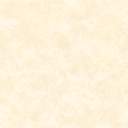 